АДМИНИСТРАЦИЯ МУНИЦИПАЛЬНОГО ОБРАЗОВАНИЯНАЗИЕВСКОЕ ГОРОДСКОЕ ПОСЕЛЕНИЕКИРОВСКОГО МУНИЦИПАЛЬНОГО РАЙОНА ЛЕНИНГРАДСКОЙ ОБЛАСТИП О С Т А Н  О В Л Е Н И Еот 26 ноября  2019  года   № 243Об утверждении Программы «Профилактика нарушений обязательных требований законодательства в сфере муниципального контроля на территории МО Назиевское городское поселение на 2020 год»В соответствии со статьей 8.2. Федерального закона от 26 декабря 2008 года № 294-ФЗ «О защите прав юридических лиц и индивидуальных предпринимателей при осуществлении государственного контроля (надзора) и муниципального контроля», Уставом муниципального образования Назиевское городское поселение Кировского муниципального района Ленинградской области:		1.Утвердить Программу «Профилактика нарушений обязательных требований законодательства в сфере муниципального контроля на территории МО Назиевское городское поселение на 2020 год» согласно приложению.2. Должностному лицу администрации МО Назиевское городское поселение , уполномоченному на осуществление муниципального контроля, обеспечить выполнение Программы «Профилактика нарушений обязательных требований законодательства в сфере муниципального контроля на территории МО Назиевское городское поселение на 2020 год».3. Опубликовать настоящее постановление в газете «Назиевский  Вестник»   и на  официальном информационном сайте  МО Назиевское городское поселение  в сети «Интернет» (http://nazia.lenobl.ru/).4. Настоящее Постановление вступает в силу со дня его официального опубликования.Заместитель главы администрации                                                            О.И. КибановРазослано: дело, официальный информационный сайт, газета «Назиевский Вестник», Кировская городская прокуратура			                                                                                               Приложение                                                                                                             к постановлению администрации                                                                                                      МО Назиевское городское поселение                                                                                                          от 26 ноября 2019 г.   № 243Программа «Профилактика нарушений обязательных требований законодательства в сфере муниципального контроля на территории МО Назиевское городское поселение на 2020 год»Раздел 1. Общие положения1.Настоящая программа профилактики нарушений юридическими лицами и индивидуальными предпринимателями обязательных требований (далее – программа) разработана в соответствии с Федеральным законом от 26 декабря 2008 года № 294-ФЗ «О защите прав юридических лиц и индивидуальных предпринимателей при осуществлении государственного контроля (надзора) и муниципального контроля» в целях организации проведения органом муниципального контроля – Администрацией МО Назиевское городское поселение, профилактики нарушений требований, установленных муниципальными правовыми актами, а также требований, установленных федеральными законами и иными нормативными правовыми актами Российской Федерации, законами Ленинградской области, в случаях, если соответствующие виды контроля относятся к вопросам местного значения поселения (далее – обязательные требования), в целях предупреждения возможного нарушения подконтрольными субъектами обязательных требований и снижения рисков причинения ущерба охраняемым законом ценностям.2. Задачами программы являются:2.1.Укрепление системы профилактики нарушений обязательных требований путем активации профилактической деятельности. 2.2.Выявление причин, факторов и условий, способствующих нарушениям обязательных требований.2.3.Повышение правосознания и правовой культуры руководителей юридических лиц и индивидуальных предпринимателей.2.4.Срок реализации программы – 2020 год.3. Виды муниципального контроля: - муниципальный земельный контроль;- муниципальный жилищный контроль;- муниципальный контроль в сфере благоустройства.Раздел 2. Мероприятия профилактики нарушений№№ п/пНаименование мероприятияСрок реализации мероприятияОтветственный исполнитель1Размещение на официальном информационном сайте администрации МО Назиевское городское посление в сети «Интернет» для каждого вида муниципального контроля перечня  нормативных правовых актов или их отдельных частей, содержащих обязательные требования, оценка соблюдения которых является предметом муниципального контроля, а также текстов соответствующих нормативных правовых актовВ течение годаДолжностные лица, уполномоченные на организацию и осуществление муниципального контроля в соответствующей сфере деятельности, должностные лица, уполномоченные  наразмещение  и обновление информации о деятельности органов местного самоуправления на официальном информационном сайте администрации МО Назиевское городское посление2Осуществление информирования юридических лиц, индивидуальных предпринимателей по вопросам соблюдения обязательных требований, в том числе посредством разработки и опубликования руководств по соблюдению обязательных требований, проведение семинаров и конференций, разъяснительной работы в средствах массовой информации и иными способами. В случае изменения обязательных требований – распространение комментариев о содержании новых нормативных правовых актов, устанавливающих обязательные требования, внесенных изменениях в действующие акты, сроках и порядке вступления их в действие, а также рекомендаций о проведении необходимых организационных, технических мероприятий, направленных на внедрение и обеспечение соблюдения обязательных требований В течение года (по мере необходимости) Должностные лица, уполномоченные на организацию и осуществление муниципального контроля в соответствующей сфере деятельности3Обеспечение регулярного (не реже одного раза в год) обобщения практики осуществления в соответствующей сфере деятельности муниципального контроля и размещение на официальном информационном сайте администрации МО Назиевское городское поселение в сети «Интернет» соответствующих обобщений, в том числе с указанием наиболее часто встречающихся случаев нарушений обязательных требований, с рекомендациями в отношении мер, которые должны приниматься юридическими лицами, индивидуальными предпринимателями в целях недопущения таких нарушений IV кварталДолжностные лица, уполномоченные на организацию и осуществление муниципального контроля в соответствующей сфере деятельности,должностные лица, уполномоченные  на размещение  и обновление информации о деятельности органов местного самоуправления на официальном информационном сайте администрации МО Назиевское городское поселение4Выдача предостережений о недопустимости нарушения обязательных требований в соответствии с частями 5 - 7 статьи 8.2. Федерального закона от 26.12.2008 № 294-ФЗ «О защите прав юридических лиц и индивидуальных предпринимателей при осуществлении государственного контроля (надзора) и муниципального контроля» (если иной порядок не установлен федеральным законом)По мере появления оснований, предусмотренных законодательствомДолжностные лица, уполномоченные на организацию и осуществление муниципального контроля в соответствующей сфере деятельности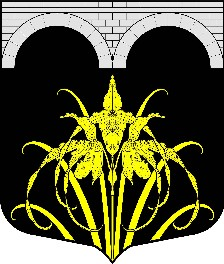 